Муниципальное дошкольное образовательное учреждение «Детский сад №61»Проект на тему: «Чистые ладошки».Подготовительная группа №10 «Незабудка».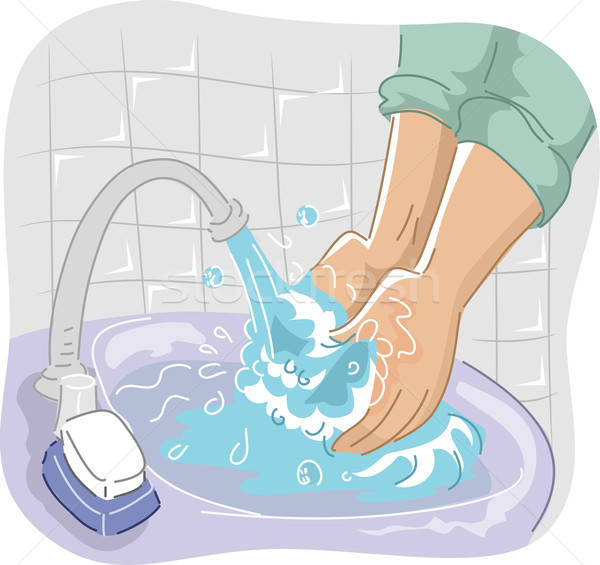 Воспитатели: Соловьева П.В.Ярославль 2020Проект «Чистые ладошки».Участники проекта: дети подготовительной группы, воспитатели, родители.Срок проекта: краткосрочный (3 недели).Образовательная область: познавательное развитие.Актуальность:В древности и в средние века обычай мыть руки после приема пищи был широко распространен, потому что столовые приборы в обиходе отсутствовали. В высшем английском обществе до 19 века считалось хорошим тоном подавать после еды одновременно с десертом «вазы для ополаскивания пальцев».На сегодняшний день мытье рук занимает одно из ведущих мест в нашей повседневной гигиене. Мы моем руки перед едой, после посещения туалета, после пребывания в общественном транспорте, на улице и т.д. Зачем мы это делаем?Подавляющая часть заражений кишечными инфекциями происходит бытовым путем - посредством грязных рук. Не соблюдая правил личной гигиены, больной человек загрязненными руками переносит возбудителей кишечных инфекций на предметы домашнего обихода, дверные ручки, выключатели и т. д.Мытье рук с мылом - это эффективный способ защититься от множества инфекционных заболеваний, в том числе таких грозных, как холера. И столь простая гигиеническая процедура, как обычное мытье рук, спасает жизни людей ежедневно.Сегодня, как и раньше, лозунги «Мойте руки перед едой!» и «Чистота рук – залог здоровья!» актуальны.И, несмотря на то, что эти правила давно и всем нам известны, выполняют их далеко не все.Проблема: Из систематического педагогического наблюдения за детьми во время гигиенической процедуры рук и за последовательностью выполнения были сделаны выводы, что почти половина детей не умеют мыть руки правильно, а некоторые делают вид, что помыли руки.Цель проекта:-Формирование у участников образовательного процесса основ здорового образа жизни, осознанного отношения к собственному здоровью и здоровью окружающих.Для решения поставленной цели выделены следующие задачи:-Воспитывать ценностное отношение к здоровью;-Продолжать развивать представление о том, что такое здоровье и как его поддерживать и укреплять;-Продолжать развивать навыки гигиены рук;-Расширять знания о необходимости мыть руки и последствиях приема пищи грязными руками;-Развитие умения определять возможные методы решения проблемы с помощью взрослого, а затем и самостоятельно;-Развитие творческих способностей детей и родителей в совместной деятельности по оформлению выставок и проведению совместных мероприятий;Формы и методы реализации проекта:-Непосредственно образовательная деятельность;-Рассматривание иллюстраций, фотографий;-Чтение произведений художественной литературы;-Утренние беседы;-Выставки творческих работ (индивидуальных, коллективных и выполненных совместно с родителями);-Индивидуальная работа с детьми;-Игровая деятельность;-Взаимодействие с семьей.Предполагаемые результаты:-К концу проекта 100% детей могут правильно мыть руки и могут обосновать последствия «грязных рук»;-Дети могут научить младших дошкольников правильной последовательности мытья рук;-Привычка мыть руки станет нормой поведения ребенка. Нормой такой же естественной, как здороваться при встрече или прощаться при расставании.Этапы проведения проекта:Методический инструментарий: каталог микробов, конспекты занятий, папки-передвижки, рекомендации и памятки для родителей и педагогов и т.д.Подборка художественной литературы.«Девочка чумазая» А.Барто«Почему кот моется после еды» Литовская народная сказка«Мойдодыр» , «Айболит» К.И.ЧуковскийС.Прокофьев «Румяные щечки».Наталья Манушкина «Чистые ладошки»Приложение.СТИХИ ДЛЯ ДЕТЕЙ О ГИГИЕНЕ, ЧИСТОТЕ, ЧИСТОПЛОТНОСТИ «Раз микроб, два микроб».Поселился раз микроб
И ещё один микроб,
И ещё один микроб,
Под ногтём у Паши.
– Хорошо! – сказал микроб
И ещё один микроб,
И ещё один микроб, –
В новом доме нашем.
Здесь тепло, светло, уют,
Грязно тут и гадко тут.
А такая гадость
Нам, микробам, в радость.
Жил бы дальше тот микроб
И ещё один микроб,
И ещё один микроб,
Дети их и внуки.
Стали б строить небоскрёб,
Счастье быть у них могло б,
Только Паша взял и оп, –
С мылом вымыл руки.
(В. Бредихин)«Мышка плохо лапки мыла». Мышка плохо лапки мыла:
Лишь водичкою смочила,
Мылить мылом не старалась,
И на лапках грязь осталась.
Полотенце в черных пятнах!
Как же это неприятно!
Попадут микробы в рот.
Может заболеть живот.
Так что, (имя ребенка), старайся,
«Зачем мне надо руки мыть?» 

Зачем мне надо руки мыть?
Сказали, чтобы
С них убежали во всю прыть
Враги-микробы.
Но я же лопал «Геркулес»,
Как мне велели,
Пять дней качал какой-то пресс –
Ну, как качели!
На радость вредным докторам
Пил сок морковный
И даже бегал по утрам
Неделю ровно.
Короче, стал я силачом,
Всех поборю я,
И только маме нипочем
Я не втолкую:
Теперь микробов без труда
Сам раскидаю!
Зачем же руки мыть тогда?
Не понимаю…(Л. Уланова)«Про микроба». Микроб — ужасно вредное животное:
Коварное и, главное, щекотное.
Такое вот животное в живот
Залезет — и спокойно там живёт.
Залезет, шалопай, и где захочется
Гуляет по больному и щекочется.
Он горд, что столько от него хлопот:
И насморк, и чихание, и пот.
Вы, куклы, мыли руки перед ужином?
Эй, братец Лис, ты выглядишь простуженным…
Постой-ка, у тебя горячий лоб:
Наверное, в тебе сидит микроб!
(Г. Кружков) «Полосатые стихи». 

Полосатые тигрята
От рожденья полосаты.
Есть полоски у Енота,
И у Зебры их без счёта.
Есть полоски на матрасе,
И полоски на матроске.
У шлагбаума – полоски,
И полоски на берёзке.
Есть красивые полоски
У рассвета и заката.
Но встречаются ребята –
Все от грязи полосаты…
Не хочу про них писать
В полосатую тетрадь.
(Г. Сапгир) «Не забудь о гигиене!».Во дворе играл в песок,
Рядом ямку рыл щенок.
Дома нужно очень быстро
Вымыть ручки чисто-чисто.
Хороша морковка с грядки:
Вкус приятный, очень сладкий!
Вымой прежде корнеплод,
Чем отправить его в рот.
Часто врач спешит на помощь,
Где едят немытым овощ.
Там живот болит, озноб,
А всему виной — микроб.
Он малюткой-невидимкой
Ждет на ягодах в корзинке,
Вдруг малыш в один присест
Горсть немытых ягод съест.
Лето — время закаляться,
Загорать, в реке купаться,
Но в веселье развлечений
Не забудь о гигиене!
(Л. Авдеева)

«Ладошки». 

Не пойму, как по ладошке 
Мама обо всём узнала: 
По царапине – что кошку 
Я вчера за хвост таскала, 
По пятну от шоколадки – 
То, что лазила в буфет 
И взяла себе украдкой 
Десять маленьких конфет. 
Даже то, что понарошку 
Губы красила с утра, 
Рассказали ей ладошки. 
Может, их помыть пора?
(И. Ищук) «Чистюля». 

Затеял чистюля-енот постирушку.
Воды натаскал из речушки в кадушку,
Чтоб выстирать чисто, до блеска и лоска,
Рубашку, носки и штанишки в полоску.
Корыто пушистая пена накрыла.
Енот не жалел ни усилий, ни мыла,
И тщательно тёр о стиральную доску
Рубашку, носки и штанишки в полоску.
Синил незабудкой, душил медуницей,
Потом полоскал родниковой водицей,
И вешал на кустик сушиться к овражку
Штанишки в полоску, носки и рубашку.
А рядом с енотом, в грязи по колена,
Жила-поживала грязнуля-гиена.
Неряха вещей не стирала упрямо,
И пахла она, как помойная яма.
Енот не водился с грязнулей-гиеной,
Поскольку она не дружна с гигиеной.
А тот, кто не хочет прослыть замарашкой,
Стирает носки и штанишки с рубашкой. (А. Ерошин )«Стишок для мытья».

Кричит поросенок: "Спасите!" -
Купают его в корыте.
Он в луже не прочь помыться,
А мыльной воды боится.
А в кухне купают Олю.
Воды ей нагрели вволю.
Но Оля кричит: "Уйдите!
Мочалкой меня не трите!
Я голову мыть не стану!
Не буду садиться с ванну!
Вот оба они помыты,
Надуты, слегка сердиты.
С коленок отмыты пятна.
Купаться было приятно.
Чего же ты, Оля, кричала?
А Оленька отвечала:
"Кричал поросенок Тошка,
А я помогала немножко

«Микробы».
Там, где грязь, живут микробы.
Мелкие — не увидать.
Их, микробов, очень много,
Невозможно сосчитать.
Мельче комаров и мошек
В много-много тысяч раз.
Тьма невидимых зверушек
Жить предпочитает в нас.
Если грязными руками
Кушать или трогать рот,
Непременно от микробов
Сильно заболит живот. 
Чтобы ни один микроб
Не попал случайно в рот, 
Руки мыть перед едой
Нужно мылом и водой.«Мойдодыр».

Самый чистый, самый умный, 
Самый добрый Мойдодыр. 
Он твердит и днем, и ночью: 
«Три до дыр» да «Мой до дыр!»
Моет он мышат, лягушек, 
Моет маленьких детей — 
Даже самых непослушных 
Умывает каждый день.Этапы проектаЭтапы проектаЭтапы проектаСодержание:1ПодготовительныйПодготовительный-Изучение специальной литературы;-Определение направлений работы, составление плана проекта;-Подготовка развивающей среды помещения группы (размещение в умывальной комнате алгоритма мытья рук, у каждого воспитанника есть личное полотенце);-Подбор методического, наглядного материала:Создание картотеки художественных произведений на заданную тему: стихотворения, потешки, художественные произведения.Создание каталога фотографий микробов. Самые красивые оказывается и самые опасные.2ПрактическийПрактическийРабота с детьми:-Беседы на темы: «Откуда берутся болезни «, «Для чего нужны руки», «Пожалей свою бедную  кожу», «Какие бывают привычки»;-Непосредственно образовательная деятельность «Микробы». Цель занятия: Познакомить с понятием микробы и бактерии. Расширить знания о необходимости мыть руки. Воспитывать культурно-гигиенические навыки;-Рисование «Как я представляю микробов»;-Занятие «В гостях у Мойдодыра»;-Просмотр детьми мультфильмов:- Уроки осторожности с тетушкой Совой «Микробы».- Смешарики «Азбука здоровья. Скажи микробам нет»- Митя и Микробус.-Фотографирование последовательности правильного мытья рук (дети под руководством педагога);-Дидактический аттракцион: «Вымой чисто руки товарищу»; -Чтение художественной литературы и заучивание стихотворений на заданную тему;Взаимодействие с родителями:-Подготовка памяток для родителей и консультации: «Когда мы моем руки», «Как правильно мыть руки», «Как приучить ребёнка мыть руки» и т.д.-Семейный конкурс рисунков и плакатов «Путешествие в страну здоровья».3Итоговый-Выставка творческих работ (рисунков микробов);-Создание плаката «Чистота всего полезней – сохранит от всех болезней!»;-Оформление фотоальбома «Мы умеем мыть руки»;-Создание фотокаталога микробов и альбома детских рисунков на заданную тему;-Игра-беседа в виде викторины, посвященная закреплению знаний о личной гигиене: «Путешествие в страну здоровья».-Выставка творческих работ (рисунков микробов);-Создание плаката «Чистота всего полезней – сохранит от всех болезней!»;-Оформление фотоальбома «Мы умеем мыть руки»;-Создание фотокаталога микробов и альбома детских рисунков на заданную тему;-Игра-беседа в виде викторины, посвященная закреплению знаний о личной гигиене: «Путешествие в страну здоровья».